  ÖĞRENCİNİN:  KURUM / KURULUŞUN:	Adı Soyadı	Tarih	İmzaÖğrenci en geç 16 Aralık 2022 tarihine kadar tüm onayları yaptırdıktan sonra Uygulamalı Eğitim Başvuru Formu ve Uygulamalı Eğitim Sözleşmesinin bir örneğini fotoğraf, SGK Provizyon Belgesi ve beyan formu ile beraber Uygulamalı Eğitim Bürosuna göndermelidir (cesmeturizm.uygulamaliegitim@gmail.com). Uygulamalı Eğitim bitiminde ise, dönüş belgeleri en geç 22 Mayıs 2023 tarihine kadar teslim edilmeli/gönderilmelidir.T.C. EGE ÜNİVERSİTESİÇEŞME TURİZM FAKÜLTESİ /ÇEŞME TURİZM VE OTELCİLİK YÜKSEKOKULU “SEYAHAT İŞLETMELERİ UYGULAMASI” DERSİ UYGULAMALI EĞİTİM SÖZLEŞMESİMADDE   1- TARAFLARBu sözleşmede taraflar Ege Üniversitesi Çeşme Turizm Fakültesi / Çeşme Turizm ve Otelcilik Yüksekokulu (EÜÇTF/EÜÇTOY) Seyahat İşletmeciliği   Bölümü   Öğrencisi   ………………………………………………………   (Adı-SOYADI) ile……………………………………………………… (Kurum/Kuruluş)’tur.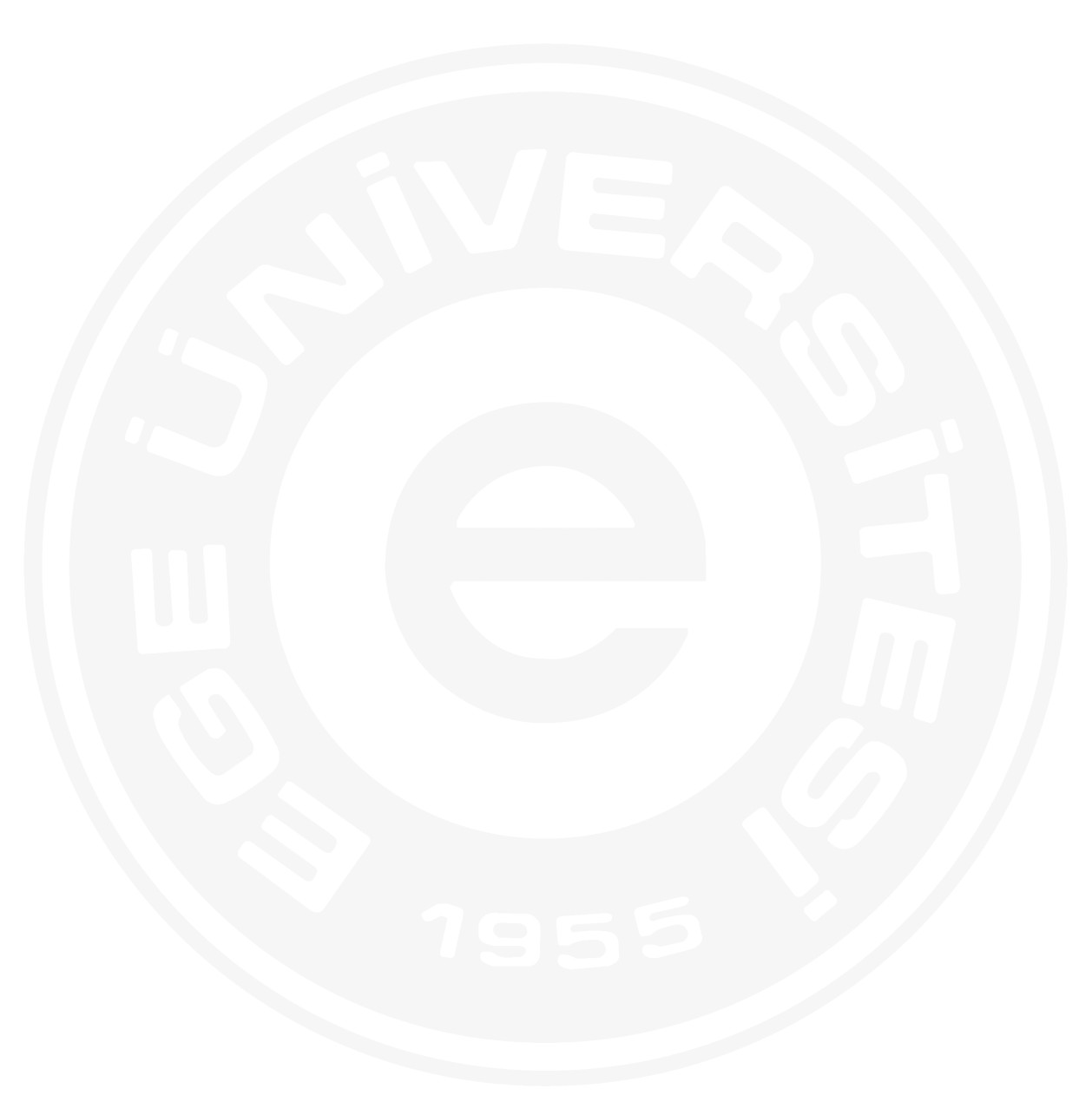 MADDE  2- AMAÇBu sözleşme; EÜÇTF/EÜÇTOY Seyahat İşletmeciliği Bölümü öğrencilerinin, teorik olarak eğitimini aldıkları derslere ilişkin mesleki bilgi ve görgülerinin artırılması amacıyla turizm ve seyahat işletmelerinin farklı departmanlarında, uygulama yapabilmelerinin sağlanmasına yönelik olarak planlanmıştır.MADDE   3- KAPSAMİşbu sözleşme kapsamında, EÜÇTF/EÜÇTOY Seyahat İşletmeciliği üçüncü sınıf öğrencileri, Kurum/Kuruluş yönetiminin uygun gördüğü tüm departmanlarda söz konusu departmanın işleyişini görecek, bu işleyişte yer alarak eğitimini aldığı derslerde yer alan bilgileri uygulama fırsatı elde edecektir. Bu sürecin bir eğitim süreci olduğu ve bu kapsamda yer alan öğrencilerin de öğrenci statüsünde olduğu unutulmadan sektörel bilgileri deneyimleyerek kazanmaları amaçlanmaktadır.MADDE   4- TANIMLARÜniversite: Ege ÜniversitesiAdres: Ege Üniversitesi Rektörlüğü, Bornova 35040, İzmir EÜÇTF/EÜÇTOY: Ege Üniversitesi Çeşme Turizm FakültesiAdres: Ege Üniversitesi Çeşme Turizm Fakültesi, Uygulamalı Eğitim Bürosu, 35945 Dalyanköy – Çeşme – İzmirKurum/KURULUŞ: ……………………………………………………………………… Adres:  …………………………………………………………………..………………………………………………………………………….Kurum/Kuruluş Yetkilisinin Adı-Soyadı  , E-posta Adresi(EÜÇTF tarafından duyurular gönderilecektir.)………………………………………………………………………MADDE   5- YÜKÜMLÜLÜKLERÜniversite, sözleşmenin konusunu oluşturan turizm ve seyahat hizmetlerinin sağlanmasına, EÜÇTF/EÜÇTOY’nun öğrencileri ile destek verecek, bunun sonucunda da öğrencilerin mesleki bilgi ve görgülerinin artırılması sağlanacaktır.Sözleşmenin konusu olan hizmetlerde, öğrencinin yürüteceği faaliyetlerin sözleşmeye uygun olup olmadığının kontrolü gönderilecek EÜÇTF/EÜÇTOY öğretim elemanları tarafından yapılacaktır.İşbu sözleşmenin imzalanmasına müteakip, üniversite, eğitim süreci içerisinde en az 2 (iki) departmanda çalıştırılmak üzere, öğrenciyi, turizm ve seyahat hizmetlerinin sağlanmasına destek vermek üzere görevlendirecektir.Öğrencilerin Kurum/Kuruluş tarafından belirlenecek iş kıyafetleri ile barınma, servis ve kendi personeline verdiği kalitede olmak üzere yemek (beslenme) gereksinimi, bedelsiz olarak Kurum/Kuruluş tarafından sağlanacaktır.Görevli öğretim elemanlarının, söz konusu öğrenci ile ilgili olarak görevli oldukları günlerdeki barınma ve yemek ihtiyaçları, bedelsiz olarak Kurum/Kuruluş tarafından sağlanacaktır.Kurum/Kuruluş öğrencilerin iş kazaları ve meslek hastalıklarından korunması için gerekli önlemleri almak ve tedavileri için gerekli işlemleri yapmakla yükümlüdür. Öğrencilerin uygulamalı eğitim sırasında, iş yeri kusurundan dolayı meydana gelebilecek iş kazaları ve meslek hastalıklarından işveren/işveren vekili sorumludur. İşletme yetkilileri, bu durumu en geç bir (1) iş günü içinde Yüksekokul Müdürlüğüne Fakülte Dekanlığınca (EÜÇTF/EÜÇTOY’nun bu sözleşmenin 4. Maddesinde belirtilen adresine ve cesmeturizm.uygulamaliegitim@gmail.com e-posta adresine yazılı olarak) bildirir.Kurum/Kuruluş sözleşme kapsamında uygulamalı eğitim gören öğrencilere, Kurum/Kuruluşta sunulan hizmetlerinin sağlanması konusunda talimatlar verme, öğrencilerin de bu talimatların gereğini eksiksiz olarak ifa etmek zorunda olduğu kabul edilmiştir.Öğrencilerin bir gün içerisinde çalışma süreleri toplam 7,5 saat olarak planlanacaktır. Çalışma shiftlerinin belirlenmesi konusunda Kurum/Kuruluş yetkilidir. Öğrencilerin Devam Durumu: Öğrenciler haftanın 6 (altı) günü Kurum/Kuruluşta görevli, 1 (bir) günü ise izinli sayılacaklardır. Ayrıca alt sınıflardan başarısız dersi bulunan öğrenciler, başarısız derslerinin EÜÇTOY tarafından belirlenecek olan sınav tarihlerinde, okulda sınavlarına girebilecek şekilde izinli olacaklardır. Sınavlar dışındaki izinlerin hangi günler olacağı konusunda, (m) bendinde belirtilen devamsızlık süresini geçmemek kaydıyla, Kurum/Kuruluş yetkilidir.Kurum/Kuruluş öğrencilerin devam durumlarını izleyerek mazeret ve hastalık izinlerini, en geç üç(3) iş günü içinde Fakülte Dekanlığına (EÜÇTF/EÜÇTOY’un 4. Maddede belirtilen adresine) yazı ile bildirmekle yükümlüdür. Bu bildirim, süresi içinde yapılmadığı takdirde SGK nezdinde oluşabilecek kusur ve cezalardan kurum/kuruluş doğrudan sorumlu olacaktır.Uygulamalı eğitime %80 devam zorunluluğu vardır. (Sağlık Raporu ve Mazeret İzni alınan günler dahil olmak üzere uygulamalı eğitime devamsızlık süresi 18 günden fazla olan öğrenciler “Seyahat İşletmeleri Uygulaması” dersinden başarısız sayılırlar. Uygulamalı Eğitim süresi Rapor ve Mazeret izinleri dahil 90 gündür.)Öğrenciler mazeret bildirmeden (izin formu doldurmadan) keyfi bir şekilde Kurum/Kuruluşa (göreve) gelmemezlik yapamayacaklardır. İşletme yetkilileri, mazeretsiz olarak üç (3) iş günü uygulamalı eğitime gelmeyen öğrenciyi, en geç üç (3) iş günü içinde Fakülte Dekanlığına (EÜÇTF/EÜÇTOY’nun bu sözleşmenin 4. Maddesinde belirtilen adresine yazılı olarak) bildirir.Kurum/Kuruluş,Uygulamalı Eğitim Değerlendirme Formunu (Kurum/Kuruluş yetkilisinin, öğrencinin katıldığı uygulamalı eğitime ait değerlendirmesini, imza ve kaşesini içerir),Uygulamalı Eğitim Raporunu (Öğrenciler hazırlar, haftalık olarak Kurum/Kuruluş yetkilisine imzalatır ve kapak kısmını kaşeletirler),Öğrenci için doldurulan ve imzalı olarak cesmeturizm.uygulamaliegitim@gmail.com adresine gönderilen Devam Çizelgelerinin orijinalleri ile birlikte uygulamalı eğitimin bitiminden itibaren en geç beş (5) iş günü içinde GİZLİDİR kaydıyla taahhütlü olarak posta/kargo ile EÜÇTF/EÜÇTOY’un 4. Maddede belirtilen adresine göndermek ya da uygulamalı eğitimin bitiminde kapalı zarf içinde ağzı mühürlü olarak öğrenciye teslim etmekle yükümlüdür. Öğrencilerin Disiplin Durumu: Öğrenciler kurum/kuruluşun şartlarına ve çalışma düzenine uymakla yükümlüdürler. Öğrencilerin kurum/kuruluşlarda disiplin soruşturmasını gerektirecek davranışlarda bulunmaları halinde, bu durum kurum/kuruluş tarafından Fakülte Dekanlığına yazılı olarak bildirilir. Disiplin işlemi, Fakülte Dekanlığı tarafından Yükseköğretim Kurumları Öğrenci Disiplin Yönetmeliği hükümlerine göre yürütülür. Sonuç, kurum/kuruluşa yazılı olarak bildirilir.Öğrenciler Uygulamalı Eğitim raporunu hazırlamakla yükümlüdürler. İşletmelerde Uygulamalı Eğitim gören öğrencilerin başarı durumu ilgili birimin Eğitim-Öğretim esaslarına göre belirlenir.Öğrenciler, bu sözleşmenin akdedilmesiyle işletmelerde uygulamalı eğitime devam ettikleri sürece 5510 sayılı Sosyal Sigortalar Kanunu’nun 4’üncü maddesinin birinci fıkrasının (a) bendine göre iş kazası  ve   meslek  hastalığı  sigortası,  Fakülte Dekanlığınca  yaptırılır.  Ege Üniversitesi Rektörlüğü tarafından ödenmesi gereken sigorta primleri, Sosyal Güvenlik Kurumunun belirlediği oranlara göre, Sosyal Güvenlik Kurumuna ödenir veya bu Kurumun hesabına aktarılır. Sigorta ve prim ödemeyle ilgili belgeler, Fakülte Dekanlığınca saklanır.İşletmede mesleki eğitim gören öğrencilere, Yükseköğretimde Uygulamalı Eğitimler Çerçeve Yönetmeliğinin 12’inci maddesinin 7. fıkrası ve 3308 sayılı Kanunun 25’inci maddesi uyarınca ücret ödenir. Ödenecek ücret, uygulamalı eğitim başlamadan önce imzalanacak ücret sözleşmesinde yer alır.MADDE   6- SÖZLEŞME FESHİ (Sona Erdirme)Taraflar bu sözleşme ve eklerinde öngörülen her yükümlülüğün asli borçlar ve yükümlülükler olduğunu ve herhangi bir yükümlülüğün ve borcun kısmen veya tamamen ihlalinin sözleşmenin asli yükümlülüklerinin ihlali olduğunu kabul etmişlerdir.Sözleşme;İş yerinin çeşitli sebeplerle kapatılması ya da kapanması,Öğrencilerin Yükseköğretim Kurumları Öğrenci Disiplin Yönetmeliği hükümlerine göre uzaklaştırma cezası aldığı sürece veya çıkarma cezası alarak ilişiğinin kesilmesi durumunda feshedilir. Bu  durumda taraflar herhangi bir tazminat ve kâr kaybı talep edemez.MADDE   7- YASAL İKAMETGAHLARHer iki taraf da yukarıda belirtilen adresleri tebellüğe salih kanuni ikametgahları olarak kabul etmekte olup, taraflar arasındaki tüm tebligatlar bu adreslere yapılır. Adres değişiklikleri 7 (yedi) gün içinde karşı tarafa yazılı olarak bildirilmediği ahvalde, bu sözleşmedeki adreslere yapılan tebligatlar geçerli addolunur. Bu sözleşme nedeniyle yapılacak her türlü tebligat yazılı olmadığı müddetçe hüküm ifade etmez. Göndericinin başarılı aktarımını belgelemesi ve ardından yazılı bildirimin de mutlaka yapılması kaydıyla, faks mesajları da delil olarak kabul edilmiştir.MADDE   8- YÜRÜRLÜK TARİHİİşbu Sözleşme dört (4) sayfa, 8 (sekiz) maddeden ibaret olup iki (2) nüsha olarak düzenlenip okunarak imzalanmıştır. Sözleşmenin bir nüshası kurum/kuruluşta bulunur. Diğer nüshası EÜÇTF/EÜÇTOY Uygulamalı Eğitim Bürosuna öğrenci tarafından teslim edilir ve Evrak Kayıt Defteri ile kayıt altına alınır. İşbu sözleşme imzası tarihinde yürürlüğe girerek, öğrencinin uygulamalı eğitimi tamamladığı tarihte hiçbir ihtar ve hükme gerek kalmaksızın kendiliğinden sona erer.İmza Tarihi  ..…. / …... / 20…..Kurumumuzda/İşletmemizde Uygulamalı Eğitim görmesi uygundur.ÖĞRENCİ	KURUM/ KURULUŞ YETKİLİLERİİmzalayanın Adı,SOYADI	İmzalayanın Adı, Yetki Derecesi.....................................................	.....................................................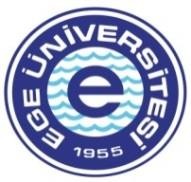 T.C. EGE ÜNİVERSİTESİÇEŞME TURİZM FAKÜLTESİ/ÇEŞME TURİZM VE OTELCİLİK YÜKSEKOKULU“SEYAHAT İŞLETMELERİ UYGULAMASI” DERSİ UYGULAMALI EĞİTİM BAŞVURU FORMU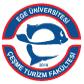 Bu bölüme FOTOĞRAFekleyiniz.Aşağıda kimlik bilgileri yazılı öğrencimizin kurumunuzda/işletmenizde 23.01.2023-05.05.2023 tarihleri arasında yapacağı 90 gün Uygulamalı Eğitim talebinin değerlendirilerek uygun bulunması halinde ekte yer alan sözleşmeyi imzalamanızı rica eder, göstereceğiniz ilgiye şimdiden teşekkür ederiz.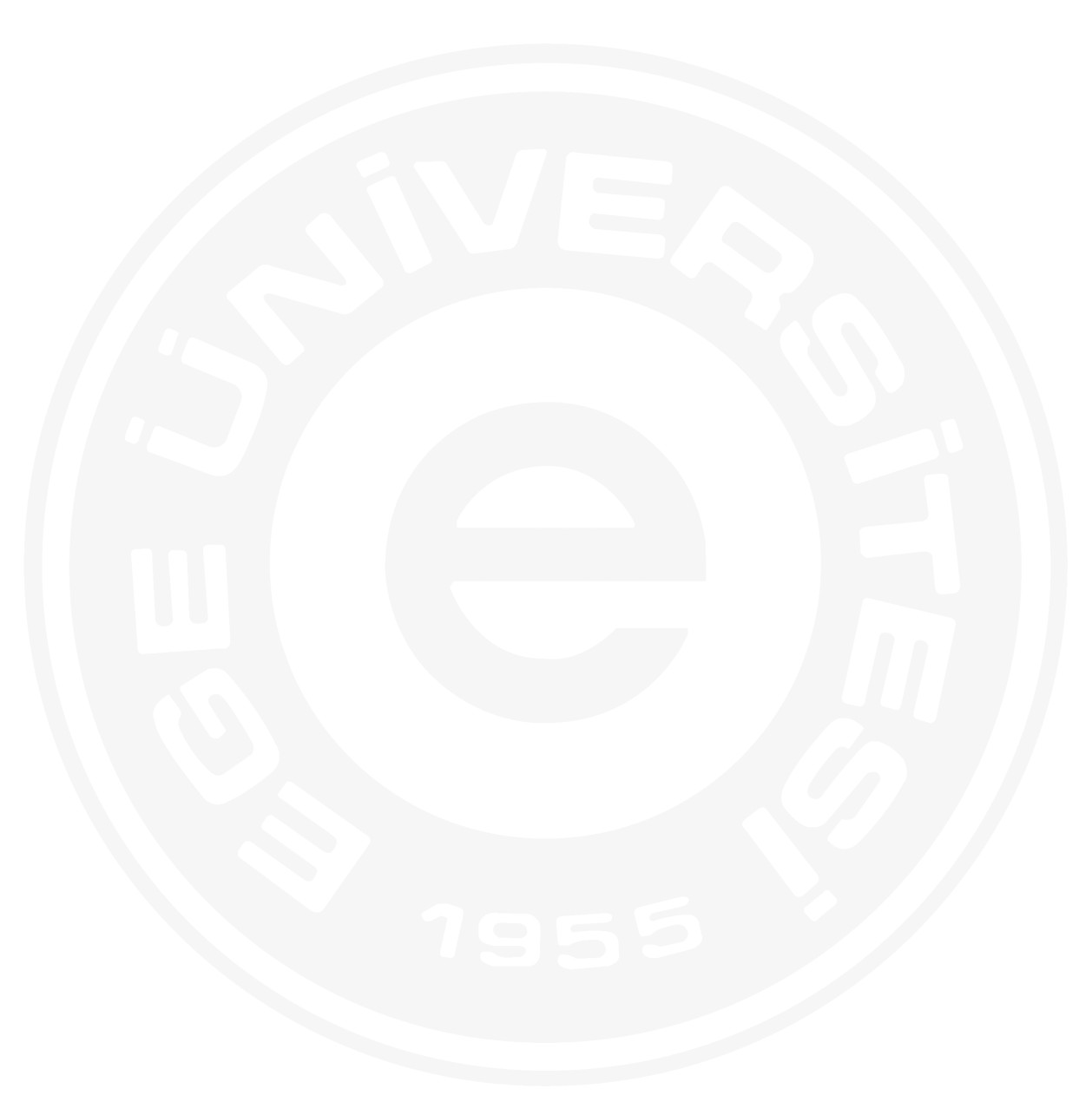 Aşağıda kimlik bilgileri yazılı öğrencimizin kurumunuzda/işletmenizde 23.01.2023-05.05.2023 tarihleri arasında yapacağı 90 gün Uygulamalı Eğitim talebinin değerlendirilerek uygun bulunması halinde ekte yer alan sözleşmeyi imzalamanızı rica eder, göstereceğiniz ilgiye şimdiden teşekkür ederiz.Adı SoyadıT.C.Kimlik No:Telefon No:Öğrenci No:Acil Durumlarda Aranacak Kişi İsmi ve  Telefonu   :Belge üzerindeki bilgilerin/ bilgilerimin doğru olduğunu beyan ederim.Öğrencinin İmzası:Belge üzerindeki bilgilerin/ bilgilerimin doğru olduğunu beyan ederim.Öğrencinin İmzası:E-mail	:(Duyurular gönderilecektir, sürekli kontrol edilen bir      e-mail adresi olmalıdır.)Ev Adresi:Adı/Ünvanı :Adı/Ünvanı :Adı/Ünvanı :Adı/Ünvanı :Adı/Ünvanı :Adı/Ünvanı :Adresi:Adresi:Adresi:Adresi:Adresi:Adresi: A Grubu Belgeli Seyahat Acentesi    
 B Grubu Belgeli Seyahat Acentesi    
 C Grubu Belgeli Seyahat Acentesi    
Diğer Havalimanı, Marina vb. Belirtiniz:……………………………………. A Grubu Belgeli Seyahat Acentesi    
 B Grubu Belgeli Seyahat Acentesi    
 C Grubu Belgeli Seyahat Acentesi    
Diğer Havalimanı, Marina vb. Belirtiniz:…………………………………….İşletme web sayfamızda belirtilen işletmelerden biri değil ise, Koordinatör onayı gerekmektedir:     Koordinatörün Adı-Soyadı:                                          İmza:İşletme web sayfamızda belirtilen işletmelerden biri değil ise, Koordinatör onayı gerekmektedir:     Koordinatörün Adı-Soyadı:                                          İmza: İşletmenin TURSAB Belge Numarası: İşletmenin TURSAB Belge Numarası:Öğrencinin görev alacağı departman(lar):Öğrencinin görev alacağı departman(lar):Öğrencinin görev alacağı departman(lar):Öğrencinin görev alacağı departman(lar):Öğrencinin görev alacağı departman(lar):Öğrencinin görev alacağı departman(lar):Telefon no:Telefon no:Telefon no:Fax no:Fax no:Web Adresi:Web Adresi:Web Adresi:Vergi No:Vergi No:Yetkilinin ismi ve E-mail adresi:(Bu kısmın doldurulması zorunludur.)KOORDİNATÖR ONAYIÖğr. Gör. Onur ÇATALER